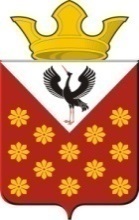 Российская ФедерацияСвердловская областьБайкаловский районПостановлениеглавы Краснополянского сельского поселенияот 24 октября 2022 года  № 149О внесении изменений в Условия размещения нестационарных торговых объектов на территории муниципального образования Краснополянское сельское поселение, утвержденные постановлением Главы Краснополянского сельского поселения от 24.05.2019 №75(в ред. Постановлений главы Краснополянского сельского поселения от 26.11.2019 №170, от 25.02.2020 №31)В соответствии с Федеральным законом от 14.07.2022 №352-ФЗ «О внесении изменений в статью 22 Федерального закона «Об основах государственного регулирования торговой деятельности в Российской Федерации» и Постановлением Правительства Российской Федерации от 02.09.2022 №1549, руководствуясь Уставом Краснополянского сельского поселения, постановляю: 1. Внести в Условия размещения нестационарных торговых объектов на территории муниципального образования Краснополянское сельское поселение, утвержденные постановлением Главы Краснополянского сельского поселения от 24.05.2019 №75 (в ред. Постановлений главы Краснополянского сельского поселения от 26.11.2019 №170, от 25.02.2020 №31), следующее изменение: 1.1. подпункт 2 пункта 5 Раздела «Общие положения» дополнить словами «, а также физическое лицо, не являющееся индивидуальным предпринимателем и применяющее специальный налоговый режим «Налог на профессиональный доход» в течение срока проведения эксперимента, установленного Федеральным законом «О проведении эксперимента по установлению специального налогового режима «Налог на профессиональный доход». 2. Опубликовать настоящее Постановление в Информационном вестнике Краснополянского сельского поселения и разместить на сайте муниципального образования в сети «Интернет» www.krasnopolyanskoe.ru.3. Контроль за выполнением настоящего Постановления возложить на заместителя главы администрации по социальным вопросам Нуртазинову А.Б.Глава Краснополянского сельского поселения      _________А.Н. Кошелев